Paskaidrojuma rakstsGulbenes novada domes 2021.gada 30.septembra saistošajiem noteikumiem Nr. 20Grozījumi Gulbenes novada domes 2021.gada 28.janvāra saistošajos noteikumos Nr.1 “Par Gulbenes novada pašvaldības budžetu 2021.gadam”Gulbenes novada pašvaldība veikusi Gulbenes novada pašvaldības budžeta 2021.gadam analīzi budžeta ieņēmumu, izdevumu un finansēšanas daļā. Ņemot vērā Gulbenes novada domes pieņemtos lēmumus, Gulbenes novada pašvaldības iestāžu un struktūrvienību noslēgtos līgumus un budžeta izpildes atskaites, kā arī situāciju saistībā ar Covid-19 vīrusa izplatību un mācību procesa nodrošināšanu, ir sagatavoti Gulbenes novada pašvaldības 2021.gada budžeta grozījumi.Gulbenes novada pašvaldības ieņēmumiGulbenes novada pašvaldības budžeta ieņēmumu palielinājums par 1 499 847 euro.Būtiskākās plānoto ieņēmumu izmaiņas:saņemti dabas resursu nodokļa ieņēmumi 37 194 euro, kas novirzīti izdevumu segšanai pēc pieņemtajiem Vides aizsardzības jautājumu komisijas lēmumiem;plānots finansējums par nekustamā īpašuma “Galgauskas pamatskola” nedzīvojamo telpu nomu 17 228 euro apmērā;plānots finansējums “Eiropas brīvprātīgā darba projekta”  realizēšanai 46 180 euro apmērā;plānots finansējums projekta “Together Everyone Active More - TEAM”  realizēšanai 6 065 euro apmērā;plānots finansējums projekta “Algotie pagaidu sabiedriskie darbi”  realizēšanai 38 600 euro apmērā;plānots finansējums projekta “Eiropa, parādies!-  Eiropas Pilsoņiem” (“POP UP EUROPE - Delivering Europe to its Citizens”)  realizēšanai 4 019 euro;plānots valsts finansējums 386 270 euro apmērā un pašvaldības finansējums 90 587 euro apmērā ventilācijas sistēmu izbūvei izglītības iestādēs;saņemts noslēguma maksājums projektam “Infrastruktūras uzlabošana uzņēmējdarbības attīstībai Brīvības ielas zonā” 276 949 euro apmērā, kas novirzīts saņemtā aizņēmuma atmaksai;saņemts noslēguma maksājums projektam “Gulbenes novada vispārējo izglītības iestāžu mācību vides uzlabošana” 341 096 euro apmērā, kas novirzīts saņemtā aizņēmuma atmaksai;saņemts finansējums projektam “Veselības veicināšanas un slimību profilakses pasākumi Gulbenes novadā” 2 576 euro apmērā;saņemts finansējums projektam “Zaļie ceļi Rīga - Pleskava” 14 765 euro apmērā;saņemts finansējums projektam “Parki bez robežām” 10 046 euro apmērā;saņemts finansējums "Nordplus" projektiem Gulbenes novada bibliotēkā 10 960 euro apmērā;saņemts finansējums projektam "Dabas klase" (“Natural Classroom”) 3 591 euro apmērā;saņemts finansējums projektam “Atbalsts izglītojamo individuālo kompetenču attīstībai” 22 708 euro apmērā;saņemts finansējums projektam “Atbalsts priekšlaicīgas mācību pārtraukšanas samazināšanai” 23 980 euro apmērā;saņemts finansējums projektam "Latvijas skolas soma" 13 447 euro apmērā; saņemts finansējums projektam "Gatavi inovācijai: matemātika un sports visiem” (“Ready to innovate: Maths Sports4all”) 7 819 euro apmērā;saņemts finansējums projektam “PROTI un DARI!” 4 693 euro apmērā;saņemts finansējums projektam “Mana kopiena 2020” (“My Community 2020”) 5 515 euro apmērā;saņemts finansējums projektam “No jauna kopā būt” 7 868 euro apmērā;saņemta mērķdotācija 391 365 euro apmērā Sveķu pamatskolai;saņemta mērķdotācija 987 796 euro apmērā pašvaldības pamata un vispārējās izglītības iestāžu pedagogu darba samaksai un valsts sociālās apdrošināšanas iemaksām;saņemta mērķdotācija 56 564 euro apmērā interešu izglītības programmu pedagogu darba samaksai un valsts sociālās apdrošināšanas obligātajām iemaksām;saņemta mērķdotācija 7 815 euro apmērā 5.-6. gadīgo apmācībai;plānotas apdrošināšanas pakalpojuma sniedzēja apstiprinātās īpašuma apdrošināšanas atlīdzības izmaksas 20 593 euro apmērā, finansējumu plānojot bojātā nekustamā īpašuma remontdarbu veikšanai.Gulbenes novada pašvaldības izdevumiGulbenes novada pašvaldības izdevumu palielinājums par 1 228 388 euro.Gulbenes novada pašvaldības izdevumu sadaļā precizēti izdevumi pa funkcionālajām kategorijām un ekonomiskās klasifikācijas kodiem, kā arī plānoto ieņēmumu palielinājums/samazinājums attiecīgi koriģēts izdevumu sadaļā palielinot/samazinot izdevumu pozīcijas. Budžeta tāmju izpildītāji ir atbildīgi par noteikto normu ievērošanu un, atbilstoši savai kompetencei, nodrošina budžeta izpildi un kontroli, kā arī pašvaldības budžeta līdzekļu efektīvu, lietderīgu un ekonomisku izlietošanu atbilstoši paredzētajiem mērķiem, nepārsniedzot budžetā apstiprināto apropriāciju.Gulbenes novada pašvaldības budžeta 2021gadam grozījumi atbilstoši funkcionālajām kategorijām: Ņemot vērā to, ka apstiprinot Gulbenes novada pašvaldības budžetu 2021.gadam, transporta pakalpojumu un transportlīdzekļu remontdarbi apstiprināti Īpašumu pārraudzības nodaļā, budžeta grozījumos izdevumi šiem mērķiem tiek precizēti pa struktūrvienībām, iestādēm pēc fakta (samazinot Īpašumu pārraudzības plānotos izdevumus un palielinot attiecīgās iestādes/struktūrvienības izdevumus pēc fakta).Vispārējie valdības dienesti (būtiskākie grozījumi):transporta pakalpojumu un transportlīdzekļu remontdarbu izmaiņas pēc fakta;savstarpēji grozīts finansējums pa ekonomiskās klasifikācijas kodiem, pa iestādēm/struktūrvienībām;pamatojoties uz veiktajiem datortehnikas iepirkumiem, savstarpēji grozīti plānotie izdevumi datortehnikas iegādei pa struktūrvienībām/iestādēm.Sabiedriskā kārtība un drošība (būtiskākie grozījumi):transportlīdzekļu remontdarbu izmaiņas pēc fakta;savstarpēji grozīts finansējums pa ekonomiskās klasifikācijas kodiem, pa iestādēm/struktūrvienībām.Ekonomiskā darbība (būtiskākie grozījumi):savstarpēji grozīts finansējums pa ekonomiskās klasifikācijas kodiem, pa iestādēm/struktūrvienībām;pamatojoties uz domes pieņemto lēmumu “Par aizņēmumu infrastruktūras projektam “Par aizņēmumu infrastruktūras projektam “Vienības ielas posma Beļavas pagastā, Gulbenes novadā un pieguļošās teritorijas seguma atjaunošana”, plānots finansējums 70 489 euro būvdarbu veikšanai 2021.gadā;pamatojoties uz domes pieņemto lēmumu “Par aizņēmumu infrastruktūras projektam “Sporta ielas posma Stradu pagastā Gulbenes novadā seguma atjaunošana, stāvlaukuma un gājēju celiņa izbūve”, plānots finansējums 104 366 euro būvdarbu veikšanai 2021.gadā;pamatojoties uz domes pieņemto lēmumu “Par aizņēmumu Valsts kasē investīciju projektam “Infrastruktūras uzlabošana uzņēmējdarbības attīstībai Šķieneros””, plānots finansējums 354 535 euro būvdarbu veikšanai 2021.gadā;pamatojoties uz domes pieņemto lēmumu Par aizņēmumu infrastruktūras projektam “Skolas ielas pārbūve Gulbenē, Gulbenes novadā”, plānots finansējums 479 795 euro būvdarbu veikšanai 2021.gadā;pamatojoties uz veikto iepirkumu, plānots papildus finansējums Stāmerienas pils tualešu iegādei 11 245 euro;pamatojoties uz veiktajiem datortehnikas iepirkumiem, savstarpēji grozīti plānotie izdevumi datortehnikas iegādei pa struktūrvienībām/iestādēm.Vides aizsardzība (būtiskākie grozījumi):saņemtie dabas resursu nodokļa ieņēmumi 37 194 euro novirzīti izdevumu segšanai Vides aizsardzības jautājumu komisijas lēmumiem.Teritoriju un mājokļu apsaimniekošana (būtiskākie grozījumi):transporta pakalpojumu un transportlīdzekļu remontdarbu izmaiņas pēc fakta;savstarpēji grozīts finansējums pa ekonomiskās klasifikācijas kodiem, pa iestādēm/struktūrvienībām;pamatojoties uz veiktajiem datortehnikas iepirkumiem, savstarpēji grozīti plānotie izdevumi datortehnikas iegādei pa struktūrvienībām/iestādēm;pamatojoties uz veiktajiem Līdzdalības budžeta projektu iepirkumiem, sadalīts plānotais Līdzdalības budžeta finansējums pa objektiem - Lejasciema centra laukuma atjaunošana, Gulbenes skvēra labiekārtošana, Rotaļu laukuma un aktivitāšu centra izveidošana Rankas PII "Ābelīte" āra teritorijā, Litenes pagasta centra pieturas rekonstrukcija, Tirzas centra ielas apgaismojums;plānots finansējums Gulbenes novada Īpašumu pārraudzības nodaļā Ziemassvētku vides objekta iegādei; saņemtais projektu finansējums plānots izdevumu sadaļā projektu noteiktajiem mērķiem.;augstai energoefektivitātes projektu gatavībai 2022.gadam, plānots finansējums energoefektivitātes projektu izstrādei 80 000 euro;pamatojoties uz veikto iepirkumu, plānots papildus finansējums 17 000 euro apmērā Līgo pagasta pārvaldes telpu pārbūvei Līgo kultūras namā. Veselība (būtiskākie grozījumi):saņemtais projektu finansējums plānots izdevumu sadaļā projektu noteiktajiem mērķiem.Atpūta, kultūra un reliģija (būtiskākie grozījumi): transporta pakalpojumu un transportlīdzekļu remontdarbu izmaiņas pēc fakta;savstarpēji grozīts finansējums pa ekonomiskās klasifikācijas kodiem, pa iestādēm/struktūrvienībām;pamatojoties uz veiktajiem datortehnikas iepirkumiem, savstarpēji grozīti plānotie izdevumi datortehnikas iegādei pa struktūrvienībām/iestādēm;novada sporta pasākumu ekonomija 27 550 euro apmērā plānota Biatlona trases šautuves projekta izstrādei, Litenes sporta zāles energoefektivitātes projekta izstrādei, Skolas ielas stadiona būvdarbu uzsākšanai un Sporta pārvaldes sporta zāles grīdas mazgāšanas iekārtas iegādei.Izglītība (būtiskākie grozījumi):transporta pakalpojumu un transportlīdzekļu remontdarbu izmaiņas pēc fakta;savstarpēji grozīts finansējums pa ekonomiskās klasifikācijas kodiem, pa iestādēm/struktūrvienībām.saņemtais projektu finansējums plānots izdevumu sadaļā projektu noteiktajiem mērķiem;pamatojoties uz veiktajiem datortehnikas iepirkumiem, savstarpēji grozīti plānotie izdevumi datortehnikas iegādei pa struktūrvienībām/iestādēm;plānots papildus finansējums ēdināšanas nodrošināšanai izglītības iestādēs.Sociālā aizsardzība (būtiskākie grozījumi):transporta pakalpojumu un transportlīdzekļu remontdarbu izmaiņas pēc fakta;saņemtais projektu finansējums plānots izdevumu sadaļā projektu noteiktajiem mērķiem;savstarpēji grozīts finansējums pa ekonomiskās klasifikācijas kodiem, pa iestādēm/struktūrvienībām;pamatojoties uz veiktajiem datortehnikas iepirkumiem, savstarpēji grozīti plānotie izdevumi datortehnikas iegādei pa struktūrvienībām/iestādēm. FinansēšanaPamatojoties uz domes pieņemtajiem lēmumiem par aizņēmumu ņemšanu un saņemtajiem projektu noslēguma maksājumiem, plānoti grozījumi finansēšanā -271 459 euro apmērā. Gulbenes novada domes priekšsēdētājs						A.Caunītis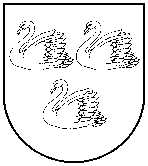 GULBENES NOVADA PAŠVALDĪBAGULBENES NOVADA PAŠVALDĪBAReģ. Nr. 90009116327Reģ. Nr. 90009116327Ābeļu iela 2, Gulbene, Gulbenes nov., LV-4401Ābeļu iela 2, Gulbene, Gulbenes nov., LV-4401Tālrunis 64497710, fakss 64497730, e-pasts: dome@gulbene.lv, www.gulbene.lvTālrunis 64497710, fakss 64497730, e-pasts: dome@gulbene.lv, www.gulbene.lvIeņēmumiApstiprināts 2021. gadam uz 27.05.2021., euroGrozījumi (+/-), euroApstiprināts 2021. gadam uz 30.09.2021., euroIenākuma nodokļi9 879 14209 879 142Īpašuma nodokļi1 305 32201 305 322Nodokļi par pakalpojumiem un precēm82 34737 194119 541Ieņēmumi no uzņēmējdarbības un īpašuma110 0000110 000Valsts (pašvaldību) nodevas un kancelejas nodevas17 585017 585Naudas sodi un sankcijas5 0001 3006 300Pārējie nenodokļu ieņēmumi26 3941 45427 848Ieņēmumi no valsts (pašvaldību) īpašuma iznomāšanas, pārdošanas un no nodokļu pamatparāda kapitalizācijas400 0000400 000No valsts budžeta daļēji finansētu atvasinātu publisku personu un budžeta nefinansētu iestāžu transferti9 74017 62427 364Valsts budžeta transferti13 739 1251 272 44415 011 569Pašvaldību budžetu transferti280 27814 765295 043Budžeta iestāžu ieņēmumi1 974 447155 0662 129 513KOPĀ27 829 3801 499 84729 329 227IzdevumiApstiprināts 2021.gadam uz 27.05.2021., euroGrozījumi (+/-), euroApstiprināts 2021. gadam uz 30.09.2021., euroVispārējie valdības dienesti2 344 67412 5482 357 222Sabiedriskā kārtība un drošība235 7424 602240 344Ekonomiskā darbība4 181 156-277 7723 903 384 Vides aizsardzība284 27937 194321 473 Teritoriju un mājokļu apsaimniekošana4 626 428160 7894 787 217Veselība146 4793 858150 337Atpūta, kultūra un reliģija3 761 554-442 1813 319 373Izglītība14 606 4011 634 94216 241 343Sociālā aizsardzība4 711 41094 4084 805 818KOPĀ34 898 1231 228 38836 126 511